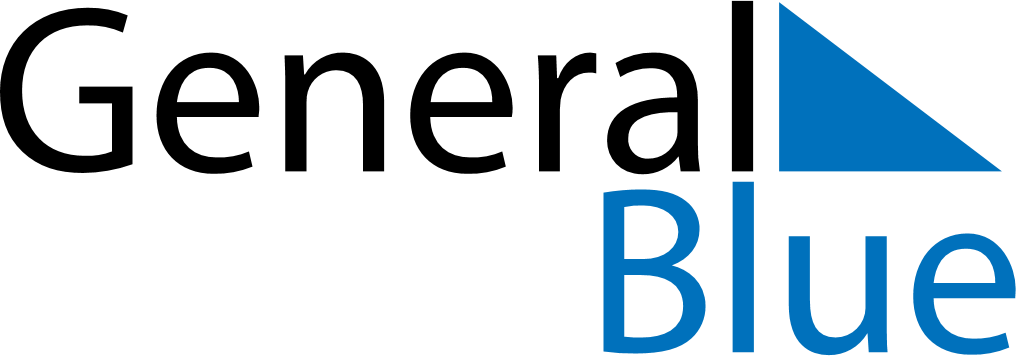 Daily PlannerDecember 4, 2022 - December 10, 2022Daily PlannerDecember 4, 2022 - December 10, 2022Daily PlannerDecember 4, 2022 - December 10, 2022Daily PlannerDecember 4, 2022 - December 10, 2022Daily PlannerDecember 4, 2022 - December 10, 2022Daily PlannerDecember 4, 2022 - December 10, 2022Daily Planner SundayDec 04MondayDec 05TuesdayDec 06WednesdayDec 07ThursdayDec 08 FridayDec 09 SaturdayDec 10MorningAfternoonEvening